           _______________________________________________________________________423993, РТ, Муслюмовский район. с. Большой Чекмак,  ул. Центральная 1, Bchak.Mus@tatar.ru     тел. (8-85556) 3-10-97ИНН 1629003939,  КПП 162901001, ОГРН 1061687005160, ОКАТО 92242816000 с. Большой Чекмак                                                                      «23»  августа 2022г.        	ПОСТАНОВЛЕНИЕ № 16О внесении изменения в постановление Исполнительного комитета Большечекмакского сельского поселения Муслюмовского муниципального района от _09.11.2021 г. № 17 «Об утверждении перечня главных администраторов доходов бюджета Большечекмакского сельского поселения Муслюмовского муниципального района»В соответствии с абзацем третьим пункта 32 статьи 1601 Бюджетного кодекса Российской Федерации Исполнительный комитет Большечекмакского сельского поселения Муслюмовского муниципального района  ПОСТАНОВЛЯЕТ:Внести в постановление Исполнительного комитета Большечекмакского сельского поселения Муслюмовского муниципального района от 09.11.2021 г. № 17 «Об утверждении перечня главных администраторов доходов бюджета Большечекмакского сельского поселения Муслюмовского муниципального района» следующие изменения:Дополнив Приложение следующим кодом бюджетной классификации:2. Опубликовать настоящее постановление на официальном сайте Муслюмовского муниципального района и на официальном портале правовой информации Республики Татарстан http://pravo.tatarstan.ru.3. Настоящее постановление вступает в силу после его официального опубликования.4. Контроль за выполнением настоящего постановления оставляю за собой.Руководитель исполнительного комитета Большечекмакского сельского поселения Муслюмовского муниципального района                     Республики Татарстан                                                            Габидуллин И.М.РЕСПУБЛИКА ТАТАРСТАНИСПОЛКОМ  БОЛЬШЕЧЕКМАКСКОГО СЕЛЬСКОГО ПОСЕЛЕНИЯ МУСЛЮМОВСКОГО МУНИЦИПАЛЬНОГО РАЙОНА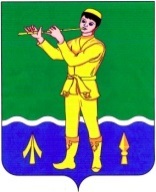 ТАТАРСТАН РЕСПУБЛИКАСЫ МӨСЛИМ МУНИЦИПАЛЬ РАЙОНЫ ОЛЫ ЧАКМАК АВЫЛ ЖИРЛЕГЕ БАШКАРМА КОМИТЕТЫ Код главыКоды бюджетной классификацииНаименование групп, подгрупп, статей и подстатей доходовНаименование групп, подгрупп, статей и подстатей доходов094Финансово-бюджетная  палата Муслюмовского  муниципального района РТФинансово-бюджетная  палата Муслюмовского  муниципального района РТФинансово-бюджетная  палата Муслюмовского  муниципального района РТ0942 08 10000 10 0000 1502 08 10000 10 0000 150Перечисления из бюджетов сельских поселений (в бюджеты сельских поселений) для осуществления взыскания